PRIJEDLOG PRAVILNIKA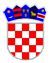 	REPUBLIKA HRVATSKAVUKOVARSKO-SRIJEMSKA ŽUPANIJAOPĆINA NEGOSLAVCIOpćinski načelnikKLASA: 370-01/22-01/01URBROJ: 2196-19-01-22-01Negoslavci, 16.12.2022 godine	Na temelju članka 48., stavka 1., točke 5. Zakona o lokalnoj i područnoj (regionalnoj) samoupravi („Narodne novine“ broj 33/01, 60/01, 129/05, 109/07, 125/08, 36/09, 150/11, 144/12, 19/13, 137/15, 123/17 i 98/19) te članka 32., stavka 2., točke 2. Statuta Općine Negoslavci („Službeni glasnik Općine Negoslavci” broj 1/21), Općinski načelnik Općine Negoslavci dana 16.12.2022. godine donosiPRAVILNIKo sufinanciranju kupnje kuće  za mlade i mlade obitelji na područjuOpćine Negoslavci za 2022. godinuI. OPĆE ODREDBEČlanak 1.	Ovim Pravilnikom se propisuju uvjeti, način, postupak ostvarivanja prava na potporu, rokovi, postupak podnošenja zahtjeva za dodjelu potpore, visina potpore te dokumentacija potrebna za ostvarivanje prava na potporu za provedbu mjere za sufinanciranje kupnje kuće za mlade i mlade obitelji na području Općine Negoslavci.Članak 2.	Za provođenje ovog Pravilnika zadužuju se Povjerenstvo za provjeru administrativne ispravnosti i provedbu postupka te utvrđivanja prijedloga Odluke o dodjeli potpora i Povjerenstvo za rješavanje prigovora.	Svako Povjerenstvo čine predsjednik i dva člana koje imenuje Općinski načelnik.	Povjerenstvo će sve aktivnosti provoditi sukladno odredbama ovoga Pravilnika.	Odluku o provedbi ovog Pravilnika donosi Općinski načelnik.II. UVJETI ZA DODJELU POTPOREČlanak 3.	Potpora za ovu mjeru dodjeljuje se mladima i mladim obiteljima, a ostvaruje se uz slijedećeuvjete:1. prihvatljivi korisnici ove mjere su osobe koje u trenutku podnošenja zahtjeva nisu starije od 45 godina, odnosno podnositelj zahtjeva ne smije biti stariji od 45 godina, 2. da podnositelj zahtjeva kupuje kuću na području Općine Negoslavci,3. da podnositelj zahtjeva nema duga na ime javnih davanja o kojima evidenciju vodi nadležna ispostava Porezne uprave, kao ni dugovanja prema Općini Negoslavci,4. da podnositelj zahtjeva nije u razdoblju unazad 5 godina ostvario promet nekretninama, odnosno nije na bilo koji način otuđio stan ili obiteljsku kuću uvjetnu za stanovanje ili građevinsko zemljište za izgradnju stambenog objekta,5. da podnositelj zahtjeva i članovi njegove obitelji imaju prijavljeno prebivalište, odnosno stanuju na području Općine Negoslavci najmanje 6 mjeseci do dana objave Javnog poziva, pri čemu se pod pojmom „stanuju” podrazumijeva i namjera stanovanja koja se iskazuje kupnjom kuće na području Općine Negoslavci,6. fizička osoba prodavatelj nekretnine ne smije biti u srodstvu s podnositeljem zahtjeva i članovima njegove obitelji do trećeg nasljednog reda u smislu Zakona o nasljeđivanju („Narodne novine“ broj 48/03, 163/03, 35/05, 127/13 i 33/15).	Općina Negoslavci će sufinancirati kupnju kuće pod uvjetom da vlasnik objekta nakon 24 mjeseca od primitka novčanih sredstava iz ove mjere počne koristiti kupljeni stambeni objekt i da objekt ne  otuđi na bilo koji način najmanje 5 godina računajući od godine u kojoj je ostvario potporu.	Ukoliko korisnik potpore, uslijed objektivnih okolnosti na koje nije mogao utjecati ili uslijed okolnosti izazvanih višom silom, nije u mogućnosti ispoštovati rok propisan stavkom 2. ovoga članka, dužan je najkasnije 8 dana prije istoka navedenog roka Jedinstvenom upravnom odjelu Općine Negoslavci dostaviti pisani zahtjev za produljenje istoga.Članak 4.	Kao jamstvo za uredno ispunjenje rokova useljenja u kuću  i jamstvo da kupljenu kuću neće otuđiti u roku od najmanje 5 godina, korisnik potpore je prije zaključivanja Ugovora o sufinanciranju kupnje kuće obvezan Jedinstvenom upravnom odjelu Općine Negoslavci dostaviti solemniziranu bjanko zadužnicu na iznos odobrene potpore.	Korisniku potpore koji je dostavio bjanko zadužnicu kao instrument osiguranja neiskorištenabjanko zadužnica se vraća po proteku 5 godina od dana realiziranja subvencije.Članak 5.	Korisnik potpore  dužan je u razdoblju od 5 godina, svake godine u vremenu od 01.12.-31.12.dostaviti Jedinstvenom upravnom odjelu Općine Negoslavci dokaz o prebivalištu/stanovanju.III. PROVEDBA MJEREČlanak 6.	Za provedbu ove mjere, u proračunu Općine Negoslavci za 2022. godinu planirana su sredstva u ukupnom iznosu od 100.000,00 KN, odnosno 13.272.28 EUR (po fiksnom tečaju konverzije 1,00 EUR = 7,53450 HRK).Općina Negoslavci će sufinancirati kupnju kuće na području Općine Negoslavci u iznosu od 24.864,00 KN (dvadesetčetiritisućeosamstošezdesetčetirikune), odnosno 3.300,00 EUR (tritisućetristoeura).IV.  ZAJEDNIČKE ODREDBEČlanak 7.	Za provedbu ove mjere iz ovog Pravilnika raspisat će se Javni poziv.	Javni poziv raspisuje Općinski načelnik.	Javni poziv bit će otvoren 15 dana od dana objave na internet stranici Općine Negoslavci.Članak 8.	Prijave će se ocjenjivati temeljem kriterija i dodjelom odgovarajućeg broja bodova uz svaki kriterij (PRILOG 1 Pravilnika).	Sve pristigle prijave će ocijeniti članovi Povjerenstva za provjeru administrativne ispravnosti i provedbu postupka te utvrđivanja prijedloga Odluke o dodjeli potpora temeljem Javnog poziva za sufinanciranje kupnje kuće za mlade i mlade obitelji na području Općine Negoslavci u 2022 godini.	Nepotpune i nepravovremene prijave neće se razmatrati.	Ukoliko dvije ili više prijava imaju isti broj utvrđenih bodova, prednost za ostvarivanje pravaove Mjere ima korisnik potpore koji je prije predao dokumentaciju.	U slučaju eventualne potrebe, Povjerenstvo za provjeru administrativne ispravnosti i provedbu postupka te utvrđivanja prijedloga Odluke o dodjeli potpora će tražiti nadopunu dokumentacije koju je prijavitelj dužan dostaviti u roku od 5 radnih dana od dana primitka Zahtjeva za nadopunu.	Ukoliko prijavitelj ne dostavi traženu dokumentaciju u navedenom roku, njegova se prijava neće razmatrati.Povjerenstvo za provjeru administrativne ispravnosti i provedbu postupka te utvrđivanja prijedloga Odluke o dodjeli potpora nakon provedenog i okončanog postupka sastavlja prijedlog Odluke o dodjeli sredstava potpore i dostavlja Općinskom načelniku na verificiranje. 	U postupku utvrđivanja prijedloga Odluke na sjednici se razmatra Zapisnik o javnom otvaranju zahtjeva, koji potpisuju svi članovi Povjerenstva.	Prijedlog Odluke potpisuje Predsjednik Povjerenstva za provjeru administrativne ispravnosti i provedbu postupka te utvrđivanja prijedloga Odluke o dodjeli potpora.Članak 9.	Odluku o dodjeli potpore donosi Općinski načelnik na prijedlog Povjerenstva za provjeru administrativne ispravnosti i provedbu postupka te utvrđivanja prijedloga Odluke o dodjeli potpora.	Odluka se objavljuje na internet stranici Općine Negoslavci najkasnije u roku od 15 dana od dana njezinog donošenja.	Prijavitelji koji nisu ostvarili pravo na dodjelu potpore mogu u roku od 5 dana od dana primitka pisane obavijesti o tome podnijeti prigovor Povjerenstvu za rješavanje prigovora, koji u roku od 8 dana odlučuje o istome.	Po konačnosti Odluke o sufinanciranju kupnje kuće na području Općine Negoslavci Općinski načelnik i korisnik sredstava zaključuju Ugovor o sufinanciranju kupnje kuće kojim se pobliže određuju prava i obveze obiju ugovornih strana.Članak 10.	Podnositelj zahtjeva nema pravo na potporu ukoliko je za istu namjenu primio potporu iz drugih izvora.	Korisnik potpore dužan je omogućiti davatelju potpore kontrolu namjenskog utroška dobivene potpore.Članak 11.	Ukoliko se utvrdi da je podnositelj ostvario potporu na temelju dostavljene neistinite dokumentacije ili se utvrdi da je za istu namjenu primio potporu iz drugih izvora, dobivena sredstva mora vratiti u proračun Općine Negoslavci u roku od 15 dana od poziva za povrat te će biti isključen iz svih općinskih potpora u narednih 5 godina.	Ukoliko je korisniku općinske potpore u tekućoj godini pogreškom isplaćen viši iznos potpore od odobrenog, dužan je u roku od 8 dana od primljene obavijesti o pogrešci viši iznos isplaćene potpore vratiti u proračun.V.  ZAVRŠNE ODREDBEČlanak 12.	Obrazac za prijavu i sva potrebna dokumentacija bit će objavljena u Javnom pozivu.Članak 13.	Korisnici iz mjere za sufinanciranje kupnje kuće za mlade i mlade obitelji na području Općine Negoslavci, pravo na potporu mogu ostvariti po Javnom pozivu koji će biti raspisan u 2023. godini.	Osobe koje su kupile kuću u tekućoj 2022. godini i koje zadovoljavaju sve uvjete ovog Pravilnika imaju pravo na potporu temeljem ove Mjere, što se dokazuje Ugovorom/predugovorom o kupoprodaji nekretnine ili vlasničkim listom ne starijim od 30 dana od dana objave Javnog poziva.Članak 14.	Ovaj Pravilnik se odnosi na proračun Općine Negoslavci za 2022 godinu i objavit će se u Službenom glasniku Općine Negoslavci i na internet stranici Općine Negoslavci.Članak 15.	Pravilnik stupa na snagu narednog dana od dana objave u Službenom glasniku Općine Negoslavci.							OPĆINSKI NAČELNIK							Dušan JeckovPRILOG 1KRITERIJI ZA OCJENU PRIJAVAPravodobne i potpune prijave za stambeno zbrinjavanje boduju se naslijedeći način:1. Prema broju članova obiteljskog kućanstva navedenih u prijavi zastambeno zbrinjavanje,-  podnositelj prijave ostvaruje za sebe						 10-  za svakog sljedećeg člana 						                  5 2. Prema broju djece predškolske dobi ili djece koja se redovitoškoluju navedenih u prijavi za stambeno zbrinjavanje, podnositeljprijave ostvaruje - za svako dijete 								10 3. Prema invaliditetu podnositelja prijave ili člana njegovog obiteljskogkućanstva navedenog u prijavi, ovisno o utvrđenom stupnjuinvaliditeta, za svaku osobu s utvrđenim invaliditetom pripada:4. Samohrani roditelj  								 55. Prebivalište na području Općine Negoslavci:- svi članovi obitelji navedeni u prijavi						10- prijavitelj ili bračni/izvanbračni partner 				                5- bez prebivališta 								  06. Trenutni stambeni status						- podstanarstvo									10- stanovanje kod roditelja							   57. Socijalni status- zaposlena jedna punoljetna osoba						10- zaposleni svi punoljetni članovi						  58. Vlasništvo/suvlasništvo- status vlasništva/suvlasništva na nekretnini koja nije predmet potpore                 0- nepostojanje vlasništva/suvlasništva                                                                              5KriterijBroj bodova20% do 50% invaliditeta560% do 90% invaliditeta10100% invaliditeta15